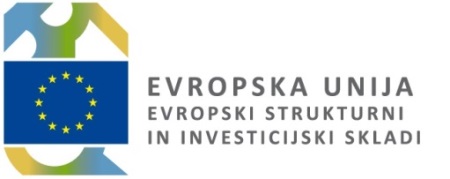 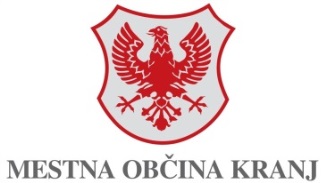 VABILO K IZPOLNJEVANJU       NAGRADNE ANKETE      O UGOTAVLJANJU KAKOVOSTI BIVANJA V STANOVANJSKI SOSESKI PLANINASpoštovani,vabimo Vas, da nam z izpolnjeno anketo pomagate ugotoviti obstoječo kakovost bivanja v stanovanjski soseski Planina v Kranju in s tem izbrati PRAVO POT za njeno izboljšanje.Anketa je del projekta Strategija celostne prenove stanovanjske soseske Planina Kranj, katere cilj je ustvariti kvalitetno okolje za bivanje, delo, vzgojo otrok in preživljanje prostega časa. Ima 93 vprašanj in vam bo vzela približno dvajset minut Vašega časa. Odgovori bodo bistveno pripomogli k boljšemu poznavanju kvalitete bivanja v soseski, kar je pri načrtovanju novih ureditev v prostoru izrednega pomena. Anketa je popolnoma anonimna. Izvajalec se zaveda pomembnosti varovanja zasebnosti in deluje v skladu z Zakonom o varstvu osebnih podatkov.Vsi sodelujoči, ki boste pravilno izpolnili in oddali anketo sodelujete v nagradnem žrebanju za gorsko kolo SCOTT s čelado. 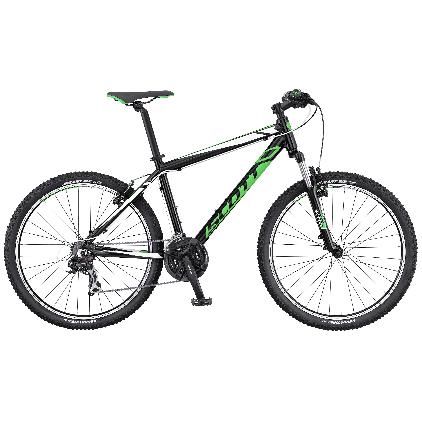 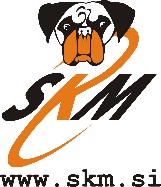 Zaradi zagotavljanja anonimnosti je vsaka anketa na koncu označena s svojo številko, ki si jo odrežite in shranite.
Uradno žrebanje bo ob zaključku srečanj zbora za Planino, ki bo 10.3.2016 ob 17. uri v prostorih šolskega centra (bivša srednja trgovska šola) na Župančičevi ulici 22 v Kranju. Nagrajenec bo objavljen na spletnih straneh MOK in krajevnih skupnosti. Anketa je hkrati objavljena na spletni strani (https://www.1ka.si/a/81720), lahko pa jo dobite tudi na sedežih KS Planina in KS Huje, Cesta 1. Maja 5, KS Bratov Smuk, Likozarjeva ulica 29 in sedežu KS Primskovo, Jezerska cesta 41.Za Vaš čas in trud se Vam vnaprej zahvaljujemo.V kateri soseski živite?                                                       Vaša ulica?____________________________Planina IPlanina IIPlanina III1 Demografske, socialne in ekonomske značilnosti anketiranih in njihovih gospodinjstev1.1 Spol.                                                                             Moški    Ženska1.2 Starost.20 do 29 let30 do 39 let40 do 49 let50 do 59 let60 do 69 let70 do 79 letnad 80 let 1.3 Prosimo navedite zadnjo šolo, ki ste jo končali, redno ali izredno:Nedokončana osnovna šolaDokončana osnovna šolaDokončana 2- ali 3-letna strokovna šolaDokončana 4-letna srednja šolaDokončana 2-letna višja šolaDokončana visoka šola, fakulteta, akademijaSpecializacija, magisterij, doktorat1.4 Koliko oseb prebiva v vašem stanovanju? 1 oseba2 osebi 3 osebe4 osebe ali več1.5 Ali te osebe sestavljajo eno gospodinjstvo?Da, eno gospodinjstvoNe, več gospodinjstev1.6 Starost najmlajšega otroka, ki prebiva tu?____let1.7 Starost najstarejšega otroka, ki prebiva tu?____let1.8 S kom si delite svoje stanovanje?Živim samSem samohranilec/-kaŽivim s partnerjem/-ko, brez otrokŽivim s partnerjem/-ko in otrokiŽivim z drugimi sorodnikiŽivim pri staršihŽivim pri otrocih1.9 Kakšna je vaša sedanja delovna aktivnost?Polno zaposlen (8 ur na dan ali več)Zaposlen za polovični delovni čas (4 ure na dan)Brezposeln, ne prejemam denarnega nadomestila oz. denarne pomoči za brezposelnostBrezposeln, prejemam denarno nadomestilo oz. denarno pomoč za brezposelnostSem delovno nezmoženSamozaposlen, samostojni podjetnik, obrtnikUpokojenec z dodatno zaposlitvijoUpokojenec brez dodatne zaposlitveGospodinjaVajenec, dijak, študentDrugo1.10 Kakšen je razpoložljiv skupni neto mesečni dohodek vseh članov vašega gospodinjstva v zadnjem mesecu? (seštejte vse oblike dohodka: osebni dohodek, pokojnina, štipendije, dohodek od dela, obrti ali kmetijstva)do vključno 590 €590 do 1500 €1500 do 3000 €3000 do 5000 €Nad 5000 €1.11 Kolikšen del skupnega dohodka vašega gospodinjstva je (v povprečju) potreben za pokrivanje vseh stanovanjskih stroškov (najemnina ali odplačilo kredita, plačilo elektrike, vode, ogrevanje, odvoz smeti ipd.)?Manj kot 10%11 do 20%21 do 30%31 do 40%41 do 50%Več kot 50%1.12 Ali imate kdaj težave s plačilom stanovanjskih stroškov?VednoPogostoObčasnoNikoliNe vem2 Stanovanjska kariera2.1 Kakšen je vaš stanovanjski status v stanovanju?Sem lastnik / solastnikSem najemnik neprofitnega stanovanja v lasti MOKSem najemnik neprofitnega stanovanja v lasti druge pravne osebeSem najemnik službenega stanovanjaSem najemnik zasebnega stanovanja s tržno najemnino – fizične osebeSem uporabnik stanovanja v lasti sorodnikov / prijateljev2.2 Koliko let že živite v sedanjem stanovanju? ______let.2.3 Če ne živite od nekdaj v tem stanovanju, kje ste živeli prej?Planina IPlanina IIPlanina IIIDrugje v KranjuDrugje v SlovenijiDrugje v tujini2.4 Zaradi katerih razlogov ste se preselili v sosesko?Stanovanje je ustrezalo mojim/našim pričakovanjemStanovanjem nam je bilo dodeljenoDrugih stanovanj ni bilo na voljoCena stanovanja mi/nam je ustrezalaZaradi zelenih površinZaradi bližine Kokre in drugih zelenih površin v okoliciNizka najemnina oz. nizki stanovanjski stroškiPreselil(a) sem se v partnerjevo stanovanjeZaradi bližine vrtca / šoleZaradi bližine centra mesta / starega mestnega jedraZaradi bližine delovnega mesta / fakulteteZaradi bližine nakupovalnega središčaZaradi bližine sorodnikov / prijateljevZaradi urejenega javnega potniškega prometaZaradi mirnega okoljaStanovanje sem / smo podedovaliNe spomnim se večDrugo: _____________________________________3 Socialni vidiki življenja v soseski3.1 Ali živi v soseski veliko vaših bližnjih prijateljev in sorodnikov?Da, oboji, sorodniki in prijateljiDa, a le prijateljiDa, a le sorodnikiNe3.2 Kako močno se čutite povezani s sosesko?Zelo močno povezanMočno povezanNe preveč močno povezanSploh se ne počutim povezanega3.3 Kako ocenjujete stike med vami in ostalimi prebivalci soseske?DobriSrednje dobriSlabiNimam nobenih kontaktov s prebivalciNe vem3.4 Kako bi ocenili stopnjo varnosti vaše soseske?Zelo varnaVarnaNiti varna, niti nevarnaNevarnaZelo nevarna3.5 Ali menite, da je vaša soseska primeren kraj za odraščanje otrok?Popolnoma primerenŠe kar primerenNekoliko neprimerenPopolnoma neprimeren3.6 Ali v svojem stanovanjskem okolju sodelujete?Na sestankih hišne skupnostiV krajevni skupnostiPri urejanju okoljaAktiven sem v društvuNe sodelujem nikjerDrugo:_____________________________3.7 Kako bi opisali socialno strukturo svoje soseske?Socialno mešana – v njej živijo gospodinjstva oz. družine z zelo različnimi dohodkiSrednje mešanaSocialno enotna – večina gospodinjstev oz. družin ima približno enake dohodkeNe vem3.8 Kakšen je ugled  vaše soseske v očeh drugih prebivalcev Kranja?DoberSrednjiSlabNe vem3.9 Se s takim mnenjem strinjate?DaNeNe vem3.10 Kako doživljate življenje v soseski, če ga primerjate s stanjem pred 15 leti?Izrazito boljšeBoljšeEnakoSlabšeIzrazito slabšeNe vem, v soseski živim manj kot 15 let3.11 Katere od naslednjih storitev so vam dosegljive peš v manj kot 10 minutah od vašega doma?VrtecOsnovna šolaDelovno mestoTrgovina s prehranoBankaBankomatPoštaSplošni zdravnikZobozdravnikLekarnaPostaja javnega prometaJavni parkKnjižnicaTržnica3.12 Ali bi priporočili nekomu, ki ne pozna vaše soseske, naj se preseli vanjo?DaNeNe vem3.13 Zakaj BI priporočili nekomu, ki ne pozna vaše soseske, naj se preseli vanjo?Zaradi bližine nakupovalnih središčZaradi bližine javnih ustanov (vrtci, šole, ipd.)Zaradi bližine centra mestaZaradi bližine naraveZaradi mirnega okoljaZaradi veliko zelenjaZaradi dobre lege3.14 Zakaj NE BI priporočili nekomu, ki ne pozna vaše soseske, naj se preseli vanjo?Zaradi neurejenosti soseskeZaradi preveč avtomobilovZaradi hrupaZaradi umazanijeZaradi premalo zelenjaZaradi prenaseljenostiZaradi kulturnih razlik med stanovalciZaradi priseljevanja tujcevZaradi težav z upravnikomZaradi visokih stroškov upravljanjaNeurejenost otroških igriščNeurejenost športnih igrišč4 Prihodnji načrti glede bivanja (načrti, razlogi za selitev, razlogi zaradi katerih bi ostali v soseski)4.1 Ali se želite preseliti v drugo stanovanje?Da, vsekakorDa, verjetnoVerjetno neNikakor ne4.2 Ali že načrtujete selitev?DaNe4.3 Zakaj se nameravate v bližnji prihodnosti odseliti?Stanovanje je predragoZaradi spremembe delovnega mestaŽelim(o) živeti bližje delovnega mestaŽelim(o) si bolj varno stanovanjsko okoljeŽelim(o) si bolj urejeno stanovanjsko okoljeNameravam(o) kupiti lastno stanovanjeNameravam(o) kupiti lastno hišoPogrešam(o) raznolikost kulturne ponudbe in restavracijMoti me hrupŽelim(o) si večje stanovanjeŽelim(o) si manjše stanovanjeVelikost naše družine se bo spremenilaNa tem območju ni dovolj zelenjaŽelim(o) si živeti bližje prijateljem / sorodnikomV tem okolju se ne počutim(o) dobroImam(o) težave s sosediDrugo:_____________________________________4.4 Zaradi katerih razlogov nameravate v bližnji prihodnosti ostati tukaj?V tem okolju se dobro počutim(o)Drugo stanovanje bi bilo predragoBližina delovnega mestaTukaj je mirnoTukaj živijo prijatelji / sorodnikiNameravam(o) kupiti lastno stanovanje v tej soseskiBližina centra mestaBližina železniške in avtobusne postajeNi mi/nam do selitveBližina vrtca in šoleŽivim(o) v arhitekturno privlačnem stanovanjskem okoljuObmočje ima veliko zelenjaTukaj imam(o) obveznosti do sorodnikovStroški selitve bi bili previsokiTežko najdem(o) drugo primerno stanovanjeS selitvijo nameravam(o) počakati do zagotovitve sredstevSploh ne razmišljamo o selitviDrugo:___________________________________________4.5 Če se nameravate odseliti, kam se boste preselili?V drugo stavbo v isti soseskiV drugo soseskoV hišo v okolici KranjaDrugo:_____________________________________5 Značilnosti stanovanja5.1 Približno koliko kvadratnih metrov meri vaše stanovanje?do 35,9 m236 do 50,9 m251 do 65,9 m266 do 80,9 m281 do 90,9 m2nad 91 m25.2 Koliko sob ima vaše stanovanje?GarsonjeraEno soboDve sobiTri sobeŠtiri sobePet ali več sob5.3 Označite kaj od naštetega ima vaše stanovanje:Balkon – odprtBalkon – zastekljenLoggioAtrijToplotno in zvočno izolirana oknaKlimatsko napravoPriključek na kabelsko televizijoDostop do interneta5.4 Kako zadovoljni oz nezadovoljni ste z vašim stanovanjem, natančnejše s/z:Lego stanovanjaZelo zadovoljenŠe kar zadovoljenDelno nezadovoljenZelo nezadovoljenNjegovo velikostjoZelo zadovoljenŠe kar zadovoljenDelno nezadovoljenZelo nezadovoljenRazporeditvijo prostorovZelo zadovoljenŠe kar zadovoljenDelno nezadovoljenZelo nezadovoljenŠtevilom sobZelo zadovoljenŠe kar zadovoljenDelno nezadovoljenZelo nezadovoljenKvaliteto gradnjeZelo zadovoljenŠe kar zadovoljenDelno nezadovoljenZelo nezadovoljenOsvetljenostjo stanovanjaZelo zadovoljenŠe kar zadovoljenDelno nezadovoljenZelo nezadovoljenEnergetsko učinkovitostjoZelo zadovoljenŠe kar zadovoljenDelno nezadovoljenZelo nezadovoljenVzdrževanjem stanovanjskega blokaZelo zadovoljenŠe kar zadovoljenDelno nezadovoljenZelo nezadovoljenStanovanjem na splošnoZelo zadovoljenŠe kar zadovoljenDelno nezadovoljenZelo nezadovoljen5.5 Kako zadovoljni oz. nezadovoljni ste z objektom v katerem živite, natančnejše s/z:Arhitekturnim oblikovanjemZelo zadovoljenŠe kar zadovoljenDelno nezadovoljenZelo nezadovoljenGostoto prebivalcevZelo zadovoljenŠe kar zadovoljenDelno nezadovoljenZelo nezadovoljenŠtevilom nadstropijZelo zadovoljenŠe kar zadovoljenDelno nezadovoljenZelo nezadovoljenKolesarnico / sušilnico in drugimi skupnimi prostoriZelo zadovoljenŠe kar zadovoljenDelno nezadovoljenZelo nezadovoljenVhodom in vstopnim prostorom v objektZelo zadovoljenŠe kar zadovoljenDelno nezadovoljenZelo nezadovoljen6 Značilnosti soseske6.1 Kako bi ocenili urejenost vaše soseske?Zelo urejenaUrejenaNiti urejena, niti neurejenaNeurejenaZelo neurejena6.2 Če pa primerjate vašo sosesko z drugimi stanovanjskimi naselji v Kranju, ali se vam zdi vaša soseska:Precej bolj urejenaBolj urejenaPodobna kot večina drugih sosesk v KranjuBolj zanemarjenaPrecej bolj zanemarjena6.3 Kako ste zadovoljni ali nezadovoljni s spodaj naštetimi značilnostmi soseske?Podobo soseskeZelo zadovoljenŠe kar zadovoljenDelno nezadovoljenZelo nezadovoljenGostoto prebivalcev soseske Zelo zadovoljenŠe kar zadovoljenDelno nezadovoljenZelo nezadovoljenUrejenostjo javnih zelenih površinZelo zadovoljenŠe kar zadovoljenDelno nezadovoljenZelo nezadovoljenOpremljenostjo javnih zelenih površinZelo zadovoljenŠe kar zadovoljenDelno nezadovoljenZelo nezadovoljenJavnim potniškim prometomZelo zadovoljenŠe kar zadovoljenDelno nezadovoljenZelo nezadovoljenUrejenostjo prometa v soseskiZelo zadovoljenŠe kar zadovoljenDelno nezadovoljenZelo nezadovoljenStanjem cest in poti v soseskiZelo zadovoljenŠe kar zadovoljenDelno nezadovoljenZelo nezadovoljenUrejenostjo kolesarskih potiZelo zadovoljenŠe kar zadovoljenDelno nezadovoljenZelo nezadovoljenParkiriščiZelo zadovoljenŠe kar zadovoljenDelno nezadovoljenZelo nezadovoljenZbiranjem in odvozom odpadkovZelo zadovoljenŠe kar zadovoljenDelno nezadovoljenZelo nezadovoljenVrtcem in osnovno šoloZelo zadovoljenŠe kar zadovoljenDelno nezadovoljenZelo nezadovoljenOtroškimi igriščiZelo zadovoljenŠe kar zadovoljenDelno nezadovoljenZelo nezadovoljenMožnostmi športa in rekreacijeZelo zadovoljenŠe kar zadovoljenDelno nezadovoljenZelo nezadovoljenTrgovinsko ponudboZelo zadovoljenŠe kar zadovoljenDelno nezadovoljenZelo nezadovoljenGostinsko ponudboZelo zadovoljenŠe kar zadovoljenDelno nezadovoljenZelo nezadovoljenVzdrževanjem stavbZelo zadovoljenŠe kar zadovoljenDelno nezadovoljenZelo nezadovoljenUpravljanjem stavbZelo zadovoljenŠe kar zadovoljenDelno nezadovoljenZelo nezadovoljenS stanovalciZelo zadovoljenŠe kar zadovoljenDelno nezadovoljenZelo nezadovoljenMirnostjo soseskeZelo zadovoljenŠe kar zadovoljenDelno nezadovoljenZelo nezadovoljenČistostjo soseskeZelo zadovoljenŠe kar zadovoljenDelno nezadovoljenZelo nezadovoljenKakovostjo zrakaZelo zadovoljenŠe kar zadovoljenDelno nezadovoljenZelo nezadovoljenVarnostjo soseskeZelo zadovoljenŠe kar zadovoljenDelno nezadovoljenZelo nezadovoljen7 Zelene in odprte površine7.1 Če menite, da so v soseski potrebne nove izboljšave, kaj od naštetega je potrebno na novo urediti?Gradnja dvigal (če jih še ni v objektu)Sploh ni potrebnoNi potrebnoNiti ni potrebno niti nepotrebnoPotrebnoZelo potrebnoZgraditi nova otroška igriščaSploh ni potrebnoNi potrebnoNiti ni potrebno niti nepotrebnoPotrebnoZelo potrebnoPovečati velikosti zelenih površinSploh ni potrebnoNi potrebnoNiti ni potrebno niti nepotrebnoPotrebnoZelo potrebnoUrediti tržnicoSploh ni potrebnoNi potrebnoNiti ni potrebno niti nepotrebnoPotrebnoZelo potrebnoBolje prometno povezati sosesko z mestomSploh ni potrebnoNi potrebnoNiti ni potrebno niti nepotrebnoPotrebnoZelo potrebnoZgraditi garažne hišeSploh ni potrebnoNi potrebnoNiti ni potrebno niti nepotrebnoPotrebnoZelo potrebnoOdpraviti arhitektonske in druge grajene ovire (izgradnja vhodnih ramp, držal)Sploh ni potrebnoNi potrebnoNiti ni potrebno niti nepotrebnoPotrebnoZelo potrebnoZgraditi knjižnico in prostore za skupno rabo vseh stanovalcevSploh ni potrebnoNi potrebnoNiti ni potrebno niti nepotrebnoPotrebnoZelo potrebnoUrediti oskrbovana (varovana) stanovanja za starejše stanovalceSploh ni potrebnoNi potrebnoNiti ni potrebno niti nepotrebnoPotrebnoZelo potrebnoUrediti prostore za družabno in kulturno življenje v soseskiSploh ni potrebnoNi potrebnoNiti ni potrebno niti nepotrebnoPotrebnoZelo potrebnoOdpreti e-točko soseske z brezplačnim dostopom do internetaSploh ni potrebnoNi potrebnoNiti ni potrebno niti nepotrebnoPotrebnoZelo potrebnoIzboljšati trgovinsko ponudboSploh ni potrebnoNi potrebnoNiti ni potrebno niti nepotrebnoPotrebnoZelo potrebnoIzboljšati ponudbo gostinskih lokalovSploh ni potrebnoNi potrebnoNiti ni potrebno niti nepotrebnoPotrebnoZelo potrebnoUrediti več ekoloških otokov za ločeno zbiranje odpadkovSploh ni potrebnoNi potrebnoNiti ni potrebno niti nepotrebnoPotrebnoZelo potrebnoPoskrbeti za to, da bo komunalna služba bolje urejala okolicoSploh ni potrebnoNi potrebnoNiti ni potrebno niti nepotrebnoPotrebnoZelo potrebnoSpodbujati urejanje okolice s strani stanovalcevSploh ni potrebnoNi potrebnoNiti ni potrebno niti nepotrebnoPotrebnoZelo potrebnoIzboljšati varnost v soseski z videonadzoromSploh ni potrebnoNi potrebnoNiti ni potrebno niti nepotrebnoPotrebnoZelo potrebno7.2 Kaj vam je v soseski najbolj všeč?Zelene površineDostopnost javnih storitevOtroška igriščaProgrami za mladeBližina delovnega mestaBližina nakupovalnega središčaBližina starega mestnega jedraBližina vrtcaBližina šoleLjudje, ki tu živijoRazgledTržnica Nič7.3 Kaj vam je v soseski najmanj všeč?Zelene površineDostopnost javnih storitevOtroška igriščaProgrami za mladeBližina delovnega mestaBližina nakupovalnega središčaBližina starega mestnega jedraBližina vrtcaBližina šoleLjudje, ki tu živijoPomanjkanje parkiriščNeenoten izgled oken, balkonovNeurejenost soseskeUmazanijaLope, pomožni objektiSlaba varnostSmradSlaba prometna ureditevHrupGostota prebivalstvaTržnica Nič7.4 Kaj menite o zelenih površinah znotraj soseske?Locirane so primernoLocirane so neprimernoOpremljene so primernoOpremljene so neprimernoPremalo jih jeDovolj jih jePreveč jih je			 7.5 Nekatere javne zelene površine ob blokih so si posamezniki zagradili? Vas to moti?DaNeNe vem7.6 Kako pogosto se v vaši soseski pojavljajo naslednji moteči pojavi?Prometni hrupNeprestanoPogostoVčasihNikoliPrometni zastojiNeprestanoPogostoVčasihNikoliHrup sosedovNeprestanoPogostoVčasihNikoliHrup mimoidočihNeprestanoPogostoVčasihNikoliHrup iz trgovin, restavracij in klubovNeprestanoPogostoVčasihNikoliGrafitiNeprestanoPogostoVčasihNikoliVandalizemNeprestanoPogostoVčasihNikoliOnesnaženje ulicNeprestanoPogostoVčasihNikoliOnesnaženje zelenicNeprestanoPogostoVčasihNikoliSlabo vzdrževana otroška igriščaNeprestanoPogostoVčasihNikoliSlabo vzdrževane javne površineNeprestanoPogostoVčasihNikoliKraja in uničenje poštnih pošiljkNeprestanoPogostoVčasihNikoliNarkomanijaNeprestanoPogostoVčasihNikoliVlomi v avtomobileNeprestanoPogostoVčasihNikoliVlomi v kletiNeprestanoPogostoVčasihNikoliVlomi v stanovanja (tudi poizkusi)NeprestanoPogostoVčasihNikoliSmrad in izpusti plinovNeprestanoPogostoVčasihNikoliParkiranje na nedovoljenih površinahNeprestanoPogostoVčasihNikoli8 Upravljanje in vzdrževanje večstanovanjskih stavb8.1 Ali imate v vaši soseski urejeno vprašanje lastništva funkcionalnih površin (zunanjih odprtih površin)?DaNeNe vem8.2 Kako ocenjujete delo upravnika vaše stanovanjske stavbe? Svoje delo opravlja:Zelo dobroDobroNiti dobro, niti slaboSlaboZelo slabo8.3 Kako ocenjujete delo komunalnih služb v vaši soseski? Svoje delo opravljajo:Zelo dobroDobroNiti dobro, niti slaboSlaboZelo slabo8.4 Ali imate že urejen vpis etažne lastnine v zemljiško knjigo?DaNeNe vem8.5 Zakaj še nimate urejenega vpisa etažne lastnine in funkcionalnih zemljišč v zemljiško knjigo?Postopek vpisa je že v teku – vložena je vloga na sodišče Trenutno zbiramo potrebno dokumentacijoNe moremo dobiti zahtevanih dokumentovNe vem / ni moja skrb (najemniška ali podobna oblika uporabe stanovanja)Drugo:__________________________________________________________________9 Prenova stanovanj in stanovanjskih stavb9.1 Ali ste v zadnjih 10 letih v vašem stanovanju kaj prenavljali ali preuredili? PleskanjeZamenjava okenZamenjava vodovodne instalacije kanalizacijaZamenjava radiatorjevZamenjava električne napeljaveZasteklitev balkonaVgraditev klimatske napraveSprememba razporeditve sob (npr. prezidave)Vgraditev kabelske napeljavePrenova kuhinjePrenova kopalnice / WCNi bilo nikakršne prenoveDrugo:_______________________________9.2 Ali načrtujete v naslednjih 5 letih kakšna prenovitvena dela v vašem stanovanju?DaNeNe vem, nisem razmišljal o tem9.3 Če da, katera?PleskanjeMenjava okenPrenova kopalnice / WCMenjava radiatorjevPrenova kuhinjePrenova vodovodne instalacijeZasteklitev balkonaTlaki, podiBrušenje parketaPrezidavaNadstrešek na balkonuVgraditev klimatske napraveDrugo:_______________________________9.4 Če ne, zakaj ne?Prenova ni potrebnaNimamo sredstevDrugo :______________________________9.5 Ali so bili v zadnjih 10 letih prenovljeni kateri od naštetih delov vaše stanovanjske stavbe?StrehaFasadaStopnišče / vhodOknaVodovodne instalacije in kanalizacijaElektrična napeljavaPlinska napeljavaOgrevanjeInstalacije kabelske televizijeNi bilo nikakršne prenoveNe vem, sem se pred kratkim priselilDrugo:______________________________9.6 Če je bila prenova izvedena, kako ste zadovoljni z njo?Zelo zadovoljenZadovoljenNezadovoljenZelo nezadovoljenNe vem, ne morem se odločitiNi bilo prenove9.7 Glede na dejstvo, da je bila vaša soseska zgrajena že pred toliko leti, ali menite, da bi bila soseska kot celota potrebna prenove?Sploh ni potrebna prenoveNi potrebna prenovePotrebna prenoveNujno potrebna prenoveZelo nujno potrebna prenoveNe vem, ne morem se odločiti9.8 Če menite, da je soseska potrebna prenove, kaj od naštetega je po vašem mnenju potrebno prenoviti?Fasade objektovSploh ni potrebnoNi potrebnoNiti ni potrebno niti nepotrebnoPotrebnoZelo potrebnoVodovod in kanalizacijoSploh ni potrebnoNi potrebnoNiti ni potrebno niti nepotrebnoPotrebnoZelo potrebnoSistem ogrevanjaSploh ni potrebnoNi potrebnoNiti ni potrebno niti nepotrebnoPotrebnoZelo potrebnoGaražne hišeSploh ni potrebnoNi potrebnoNiti ni potrebno niti nepotrebnoPotrebnoZelo potrebnoOtroška igriščaSploh ni potrebnoNi potrebnoNiti ni potrebno niti nepotrebnoPotrebnoZelo potrebnoŠportna igriščaSploh ni potrebnoNi potrebnoNiti ni potrebno niti nepotrebnoPotrebnoZelo potrebnoJavne zelene površineSploh ni potrebnoNi potrebnoNiti ni potrebno niti nepotrebnoPotrebnoZelo potrebnoPrometne površine (kolesarske poti, pešpoti, ceste)Sploh ni potrebnoNi potrebnoNiti ni potrebno niti nepotrebnoPotrebnoZelo potrebnoTržnicaSploh ni potrebnoNi potrebnoNiti ni potrebno niti nepotrebnoPotrebnoZelo potrebno9.9 Kdo naj bi po vašem mnenju vodil celotno prenovo soseske?Za to pristojne službe Mestne občine KranjSkupina sestavljena iz predstavnikov stanovalcev, krajevnih skupnosti ter stroka (urbanistov, arhitektov, gradbenikov, sociologov..)Pooblaščeno zasebno podjetje za celostno urejanje soseskNamensko novoustanovljeno podjetje s strani stanovalcev in Mestne občine KranjVseeno mi je kdoNe vem9.10 Ali bi bili pripravljeni osebno sodelovati kot predstavnik stanovalcev pri prenovi?DaNeNe vem9.11 Vzdrževanje in prenova soseske zahteva dodatna finančna sredstva. Ali bi bili pripravljeni plačati nekoliko višji prispevek, s katerim bi izboljšali vzdrževanje in prenovo soseske?Da, pripravljen bi bil prispevati več (koliko približno?________EUR)Pripravljen sem z lastnim delom prispevati k vzdrževanju in obnoviPripravljen sem sodelovati s svojim znanjemNikakor ne9.12 Ali ste seznanjeni z možnostjo pridobitve državne finančne podpore pri izvedbi prenovitvenih del, ki prispevajo k povečanju energetske učinkovitosti stanovanjskih objektov in pri nadomeščanju gradbenih materialov, ki vsebujejo zdravju škodljivih snovi?DaNe 9.13 Izkušnje mnogih mest kažejo, da v slabo vzdrževanih soseskah vrednost nepremičnin (stanovanj) pada. Ali menite, da se to lahko zgodi tudi v vaši soseski?To se že dogaja v naši soseskiTo se bo gotovo zgodilo z našo soseskoTo se bo verjetno zgodilo z našo soseskoTo se mi zdi malo verjetno v naši soseskiTo se mi ne zdi verjetno v naši soseski10 Kakovost življenja v urbanem okolju nasploh10.1 Kako pomembni ali nepomembni so vidiki kakovosti življenja v urbanem okolju nasploh?Živeti v lastni hišiPopolnoma nepomembnoNe preveč pomembnoŠe kar pomembnoZelo pomembnoImeti vrtPopolnoma nepomembnoNe preveč pomembnoŠe kar pomembnoZelo pomembnoŽiveti v lastnem stanovanjuPopolnoma nepomembnoNe preveč pomembnoŠe kar pomembnoZelo pomembnoŽiveti na obrobju mestaPopolnoma nepomembnoNe preveč pomembnoŠe kar pomembnoZelo pomembnoŽiveti v dobro urejenem vzdrževanem območjuPopolnoma nepomembnoNe preveč pomembnoŠe kar pomembnoZelo pomembnoŽiveti v okolju z urejenim mestnim prometomPopolnoma nepomembnoNe preveč pomembnoŠe kar pomembnoZelo pomembnoŽiveti v mirni okoliciPopolnoma nepomembnoNe preveč pomembnoŠe kar pomembnoZelo pomembnoŽiveti v varni soseskiPopolnoma nepomembnoNe preveč pomembnoŠe kar pomembnoZelo pomembnoŽiveti med ljudmi vseh generacijPopolnoma nepomembnoNe preveč pomembnoŠe kar pomembnoZelo pomembnoŽiveti tam, kjer se veliko dogajaPopolnoma nepomembnoNe preveč pomembnoŠe kar pomembnoZelo pomembnoŽiveti med ljudmi enakega ekonomskega statusa kot je mojPopolnoma nepomembnoNe preveč pomembnoŠe kar pomembnoZelo pomembno11. Promet11.1 Ali imate v vašem gospodinjstvu avto?Da, enegaDa, dvaDa, več kot 2Ne, nimam(o) avtomobila11.2 Ali imate v vašem gospodinjstvu ekološko vozilo?DaNe11.3 Kje parkirate/puščate svoj avto?Na cestiNa dvoriščuV parkirni hišiV garažiNa parkiriščuKjerkoliDrugje:____________________11.4 Koliko časa na dan vozite svoj avto?15 – 30 min30 – 60 min60 – 120 min11.5 Navedli vam bomo nekaj možnih predlogov ureditve parkiranja. Prosimo vas, da izberete po vašem mnenju najbolj primerno.Zgraditi garažne hiše ter omogočiti ugodne kredite za stanovalceZgraditi podzemne garaže ter omogočiti ugodne kredite za stanovalcePlačljivo parkirišče na robu soseske (dovolilnice)Povečati obstoječa parkirišča na račun krčenja zelenicUvedba modre cone z dovolilnicamiVseeno mi je11.6 Kako opravite vaše redne dnevne poti (v šolo, na delo in domov)?PešKoloAvto (vozim se sam)Avto (več potnikov)Javni prevoz (avtobus, vlak)Drugo:________________11.7 Kako daleč je vaše delovno mesto / šola?Do 10 km10 – 20 km20 – 30 kmVeč kot 30 kmNisem zaposlen / ne hodim na fakulteto11.8 Koliko časa porabite za prihod na delo / v šolo?Do 5 min5 do 15 min15 do 30 minVeč kot 30 minNisem zaposlen / ne hodim na fakulteto11.9 Ali ste zaskrbljeni ob dejstvu, da je količina CO2, ki ga v ozračje spušča osebni avtomobilski promet, med letoma 1998 in 2004 zrasla za 73% in še vedno narašča? DaNe 11.10 Število avtobusnih potnikov se v zadnjih 15 letih drastično zmanjšuje. Ste tudi vi med tistimi, ki za vsakodnevne prevoze na razne lokacije uporabljate osebni avtomobil? Da Ne 11.11 Ali se poslužujete skupne rabe avtomobila (carpooling)?Da Ne 11.12 Ali uporabljate javni prevoz? Da VčasihNe 11.13 Če da, kako pogosto ga uporabljate? DnevnoNekajkrat tedensko Nekajkrat mesečno Nekajkrat letno 11.14 Če ne, zakaj? Predrage vozovnice Slaba zasnovanost prog Predolgi intervali med posameznimi vožnjami Nepraktičnost Drugo: ____________________________11.15 Ali bi uporabljali javni prevoz, če bi bil le-ta zastonj? Da Ne 11.16 Ali bi spremenili vaše potovalne navade in kako? Zmanjšal bi uporabo lastnega avtomobila Uporabil bi javni prevoz Šel bi peš Šel bi s kolesom Ničesar ne bi spremenil Drugo:____________________11.17 Ali imate v vašem gospodinjstvu kolo?Da, enegaDa, dva Da, več kot 2Ne, nimam kolesa11.18 Kje parkirate/puščate svoje kolo?Na cestiNa dvorišču/pred blokomV kolesarniciV garaži/kletiNa parkiriščuKjerkoliDrugje:___________________11.19 Kako pogosto ga uporabljate? DnevnoNekajkrat tedenskoNekajkrat mesečnoNekajkrat letno11.20 Če ne, zakaj? Pomanjkanje kolesarskih stezKer imam plačan prevoz v službiKer porabim preveč časaPomanjkanje kolesarnic Zaradi kraj in vandalizmaZaradi neugodnih vremenskih razmerNepraktičnostDrugo: ___________________11.21 Problem nastaja tudi zaradi gneče in zastojev na cesti. Dokazano je, da prav stoječi promet v zastojih povzroča ozračju največ škode. Bi bili pripravljeni uporabljati javni prevoz, oz. omejili rabo avtomobila le na okolice mest, pot pa nato nadaljevati z mestnim avtobusom, če bi to pomenilo znatno zmanjšanje gneče? Da Ne 11.22 Če bi se odločil, da bi v službo prihajal okolju bolj prijazno, bi uporabil naslednji način prevoza (označite ustrezen odgovor):PešS kolesomZ javnim prometom (avtobus, vlak)Drugo: ___________11.23 Če do sedaj niste uporabljali takega načina prihoda v službo/šolo, navedite razloge zakaj ne (kaj vas moti?).________________________________________________________________________________________________________________________________________________________________11.24 Kaj bi vas pritegnilo k uporabi avtobusa? Ugodnost oz. prevozi zastonj Pomanjkanje parkirnih mestIzboljšanje informiranja o prihodih avtobusaDirektna linija do Ljubljane, brez prestopanjaDostopnost in urejenost avtobusnih postajališčPrinos določenih ugodnosti (popustov, točk ugodnosti ipd.) Če bi se na njem dalo kupiti časopis, dvigniti denar, spiti kavo ali pojesti rogljiček Če bi me pripeljal točno tja, kamor sem namenjen/a (npr. do službe ali do banke) Če bi mi omogočil, da nanj naložim kolo, ali pa bi me popeljal do železniške postaje (kombiniranje raznih načinov prevoza)Če bi lahko na postajališču pustil kolo, motor, avto,…Nič od naštetega, avtobusa se v nobenem primeru ne bi posluževalDrugo:_________________________________________________Vaši predlogi, želje, sporočila glede kakovosti bivanja v stanovanjski soseski Planina: ________________________________________________________________________________________________________________________________________________________________________________________________________________________________________________________________________________________________________________________________________________________________________________________________________________________________________________________________________________________________________________________________________________________________________________________________________________________________________________________________________________Št. ankete: 1Za Vaš čas in trud se Vam zahvaljujemo.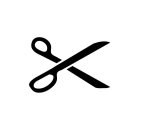 -----------------------------------------------------------------------------------------------------------------------Odrežite listek z zaporedno številko ankete in ga shranite za nagradno žrebanje.(Anketa o ugotavljanju kakovosti bivanja v stanovanjski soseski Planina v Kranju)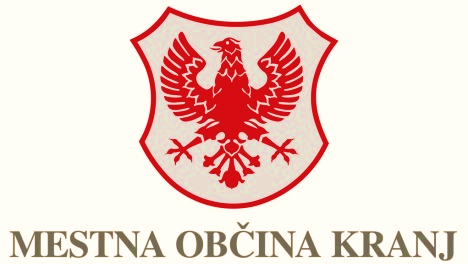 Št. ankete: 1